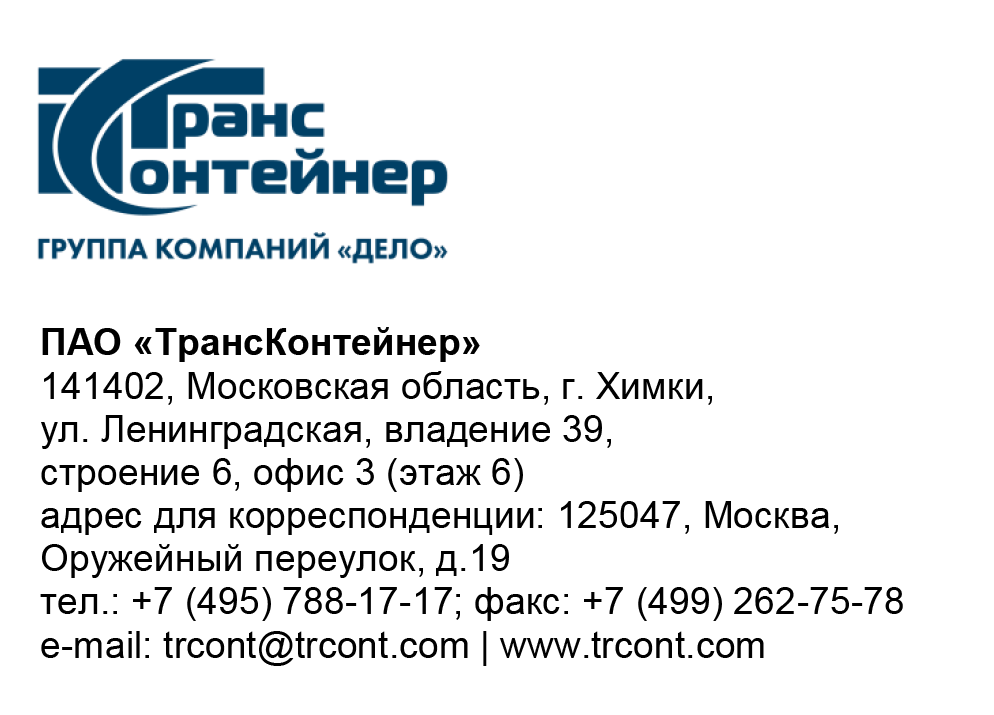 ВНИМАНИЕ!ПАО «ТрансКонтейнер» информирует о внесении изменений в документацию о закупке открытого конкурса в электронной форме № ОКэ-ЦКПКЗ-23-0024 по предмету закупки «Выполнение работ по разработке планов аварийного восстановления информационных систем ПАО «ТрансКонтейнер»» (Открытый конкурс)В документации о закупке Открытого конкурса: Пункт 14 раздела 5 Информационная карта» документации о закупке изложить в следующей редакции:«»Далее по тексту…  14.Срок (период), условия и место поставки товаров, выполнения работ, оказания услугСрок поставки товаров, выполнения работ, оказания услуг и т.д.: не более 90 календарных дней с даты заключения договора.Место поставки товаров, выполнения работ, оказания услуг и т.д.: Российская Федерация, г. Москва, пер. Оружейный, 19Председатель Конкурсной комиссииаппарата управления ПАО «ТрансКонтейнер»М.Г. Ким